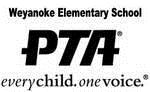 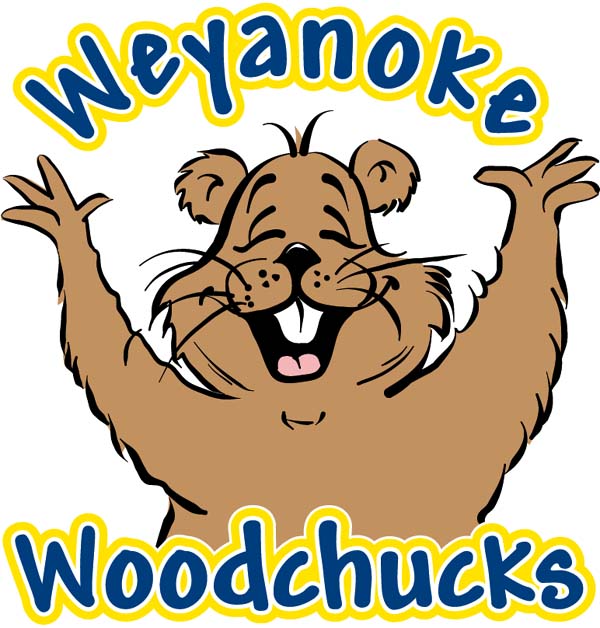 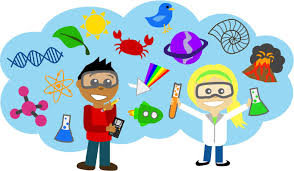 ATTENTION ALL SCIENCE NIGHT PARTICIPANTS!If you registered for Science NightPlease join us for our Introductory MeetingTuesday, February 12thWeyanoke Library7:00 PMWe will discuss:~Expectations for the project~How to choose a topic and create a hypothesis~Help answering any questionsYOU WILL ALSO RECEIVE YOUR TRIFOLD BOARD AND SCIENCE PROJECT INFORMATION PACKET!!